* Informations obligatoires pour l’émission d’un reçu fiscal   *Nom……………………………………………………………………. *Prénom……………………………………………….  *Adresse mail……………………………………………………………………………………………………………………….    Téléphone……………………………………………….  *Adresse postale…………………………………………………………………………………………………………………………………   ………………………………………………………………………………………………………………………………………………………….. Je suis…  □ Atteint de la MCL       □ Aidant      □ Ancien aidant      □ Proche parent    □ Professionnel soignant □ Professionnel de l’aide à la personne     □ Bénévole    □ Autre : préciser ……………………………………… □   J’adhère à l’Association des Aidants et Malades à Corps de Lewy (A2MCL)Cotisation simple :   □ 20 €                Cotisation de soutien : □ 60€              Cotisation bienfaiteur :   □ 200€Un annuaire des adhérents permet à ceux qui le souhaitent d’entrer en contact avec d’autres adhérents.Il est exclusivement réservé aux adhérents.   		Inscription dans l’annuaire des adhérents :         Oui            Non  □   Je fais un don à l’Association des Aidants et Malades à Corps de Lewy (A2MCL) :                        □ 30€      □ 50€       □ 100€     □ 150€     □ Autre montant : …………PAIEMENT PAR CHEQUE :Télécharger et remplir le formulaire de don et/ou d’adhésion, libeller votre chèque à l’ordre de l’A2MCL et renvoyer le tout à l’adresse suivante : A2MCL 16 Rue Marx Dormoy 75 018 Paris.PAIEMENT PAR VIREMENT BANCAIRE :Bénéficiaire : Association des aidants et malades à corps de LewyIBAN : FR76 10 27 8060 3900 0223 5580 127 (Banque Crédit Mutuel)Merci de préciser « Don A2MCL » et/ou « Cotisation A2MCL » dans l’intitulé du virement.Pour recevoir votre reçu fiscal, veuillez ajouter vos nom, prénom, adresse postale et votre adresse mail dans l’intitulé du virement ou les transmettre par mail à : contact@a2mcl.orgJe souhaite être tenu(e) informé(e) de l’actualité de l’A2MCL :          Oui              NonDate : ………………………                                         Signature : Les informations recueillies sont nécessaires à la bonne gestion de l’association. Elles font l’objet d’un traitement informatique et sont destinées exclusivement à l’administration de l’association. Conformément à la règlementation en vigueur, vous bénéficiez d’un droit d’accès et de rectification aux informations qui vous concernent. Si vous souhaitez exercer ce droit et obtenir communication des informations vous concernant, veuillez- vous adresser à :contact@a2mcl.org ou A2MCL, 16 rue Marx Dormoy 75018 PARIS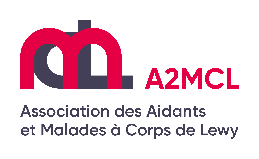 Bulletin d’adhésion et/ou de don